УПРАВЛЕНИЕ ФЕДЕРАЛЬНОЙ СЛУЖБЫ ГОСУДАРСТВЕННОЙ РЕГИСТРАЦИИ, КАДАСТРА И КАРТОГРАФИИ ПО ИРКУТСКОЙ ОБЛАСТИ 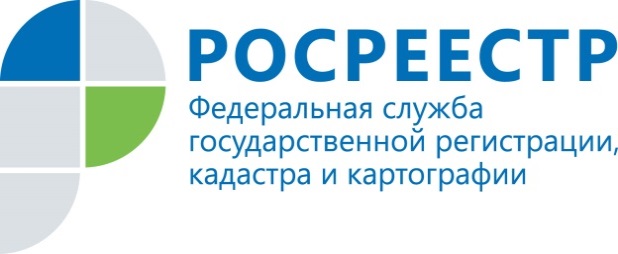 ПРЕСС-РЕЛИЗО ПОРЯДКЕ ГОСУДАРСТВЕННОЙ РЕГИСТРАЦИИ ДОГОВОРА УЧАСТИЯ В ДОЛЕВОМ СТРОИТЕЛЬСТВЕ РАССКАЖУТ В УПРАВЛЕНИИ 11 ИЮЛЯВ Управлении Росреестра по Иркутской области 11 июля июня пройдет «горячая телефонная линия» на тему: «Порядок государственной регистрации договора участия в долевом строительстве».В этот день все желающие смогут задать вопрос по данной теме специалистам отдела регистрации обременений Управления: Коренева Ольга Михайловна 450-202;Почекутова Нина Александровна 450-172,«Горячая линия» будет работать с 8:00 до 17:00.     